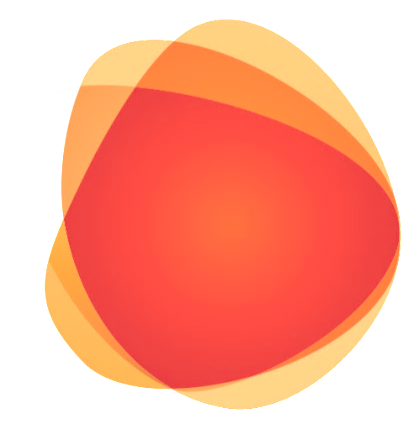 Konkurs na makro-innowacje w temacie: 
Przerwanie procesu dziedziczonego ubóstwa na obszarach zdegradowanychOdpowiedzi na pytania, które wpłynęły do Instytucji Organizującej Konkurs od 4 do 14 czerwca 2016 r.Dzień dobry, w związku z ogłoszonym konkursem mam pytanie dot. kwestii partnerstwa w projekcie. Zgodnie z Regulaminem konkursu (pkt 4, podpunkt 5) „Wnioskodawca lub partner mogą złożyć nie więcej niż 1 wniosek o dofinansowanie projektu, tj. można wystąpić jako lider lub partner projektu tylko w 1 wniosku zgłoszonym do konkursu”. Czy w sytuacji kiedy partnerem są 2 różne jednostki organizacyjne miasta kryterium to jest spełnione?Przykład:  Partnerem w 1 projekcie jest Miasto Gdańsk/Urząd Miejski w Gdańsku natomiast w drugim projekcie partnerem jest Miasto Gdańsk/Miejski Ośrodek Pomocy Rodzinie w Gdańsku. Czy taka sytuacja jest dopuszczalna?Nie, ponieważ de facto podmiotem występującym w obu partnerstwach jest Miasto Gdańsk. Jeśli przedstawiony przykład wystąpiłby w rzeczywistości to oba projekty odpadłyby na etapie oceny formalnej (kryterium dostępu nr 8).Składając wniosek należy dołączyć załącznik 5 oraz referencje środowiskowe. Czy w systemie SOWA w sekcji załączniki należy:(a)	tylko wymienić załączniki;(b)	wymienić załączniki i załączyć pliki; jeśli tak, czy załącznik 5 załączamy w WORD, czy skan podpisany przez wnioskodawcę i partnerów.? A referencje środowiskowe? Skany czy skany kopii podpisane przez Wnioskodawcę i partnerów?Należy wymienić załączniki i załączyć pliki (przypominam, że referencje środowiskowe są przedmiotem jednego z kryteriów dostępu sprawdzanego na etapie oceny merytorycznej i ich brak powoduje odrzucenie wniosku). Jeśli chodzi o załącznik 5, to dobrze byłoby załączyć i skan, i plik w formacie WORD. Natomiast referencje muszą być dokumentem podpisanym przez podmiot, który je wystawia, czyli najlepiej wysłać skany.W załączniku nr 3 do regulaminu (Instrukcja...) zapisano: "We wniosku o dofinansowanie projektu innowacyjnego wnioskodawca ma do wykorzystania 130 000 znaków (w tym 75 000 znaków na sekcje: III. Opis projektu, IV. Wskaźniki i efekty projektu, V. Wpływ i trwałość rezultatów, VI. Analiza uwarunkowań zewnętrznych,50 000 znaków na sekcje: VII. Zadania, VIII. Potencjał, doświadczenie, sposób zarządzania projektem oraz 5 000 znaków na sekcję X. Potencjał społeczny). W przypadku projektów przewidzianych do realizacji w partnerstwie limit znaków zwiększa się o dodatkowe 50 000 niezależnie od liczby partnerów w projekcie." Czy ww. limity znaków dotyczą wyłącznie pierwszej wersji wniosku o dofinansowanie i później limit będzie zwiększony aby doprecyzować kolejne etapy w kolejnych wersjach wniosku. Czy wniosek w pierwszej wersji należy opisać tak, aby nie wykorzystać wszystkich znaków i móc zmieścić się później we wskazanym limicie znaków przy doprecyzowywaniu kolejnych etapów?Wskazywane limity dotyczą aktualnie zgłaszanego wniosku, a nie wersji składanych na potrzeby kolejnych faz. Nie ma też obowiązku wykorzystania dostępnego limitu - takie pytanie zostało zadane telefonicznie. Należy przede wszystkim pamiętać, że podawane we wniosku informacje powinny być rzeczowe, zwięzłe i klarowne, wnioskodawca powinien posługiwać się prostym, zrozumiałym językiem i unikać ogólnikowych, niewiele wnoszących sformułowań oraz kopiowania informacji, które zostały zamieszczone w Regulaminie konkursu (por. Instrukcja wypełniania wniosku o dofinansowanie projektu o charakterze innowacyjnym w temacie Przerwanie procesu dziedziczonego ubóstwa na terenach zdegradowanych, rozdział II. Wnioskodawca, akapit pn. Limity liczby znaków i inne ważne informacje, str. 10).W dokumentacji konkursowej tzn. wzorze wniosku o dofinansowanie jak i instrukcji do wypełnienia wniosku istnieją pewne rozbieżności w porównaniu z wnioskiem w generatorze systemu sowa.efs.gov.pl. Między innymi w punkcie 4.3., w którym trzeba opisać potencjał wnioskodawcy i partnerów, w generatorze brak punktu dotyczącego potencjału kadrowego/merytorycznego oraz technicznego. Pola, które trzeba wypełnić również różnią się w formie od tych, które były podane we wzorze wniosku (w generatorze są po prostu pustymi polami tekstowymi, a we wzorze wniosku miały postać tabeli). Proszę o wyjaśnienie tej kwestii.Mając na uwadze zapisy "Instrukcji wypełniania wniosku o dofinansowanie projektu o charakterze innowacyjnym w temacie Przerwanie procesu dziedziczonego ubóstwa na terenach zdegradowanych w ramach PO WER"  informuję, że pole "4.3 Potencjał wnioskodawcy i partnerów" posiada swój odpowiednik w systemie SOWA. Pola niezbędne do uzupełnienia znajdują się w systemie w sekcji "Zadania". Edycja potencjału wnioskodawcy i partnerów odbywa się z poziomu edycji danego zadania. Na załączonym zrzucie ekranu zaznaczono pola, w których dokonuje się edycji ww. pozycji. Jednocześnie informuję, że układ niektórych pól po stronie systemu może się różnić od układu pól we wzorze wniosku, jednak zakres merytoryczny pomiędzy systemem i wzorem jest zawsze identyczny. Dodatkowo, w momencie utworzenia wydruku projektu, wszystkie dane wprowadzone w systemie zostaną zapisane do formatu zgodnego ze wzorem wniosku.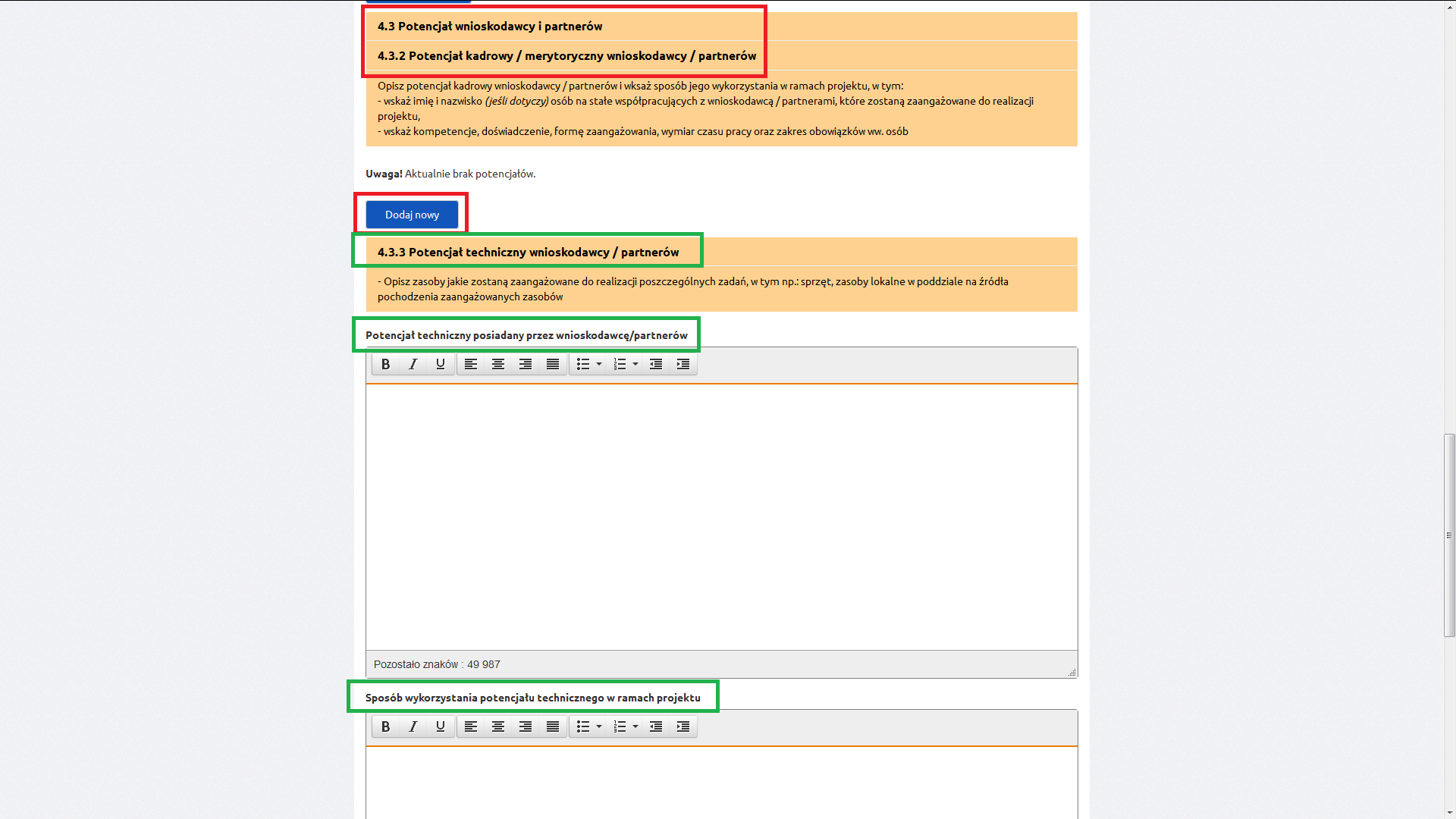 